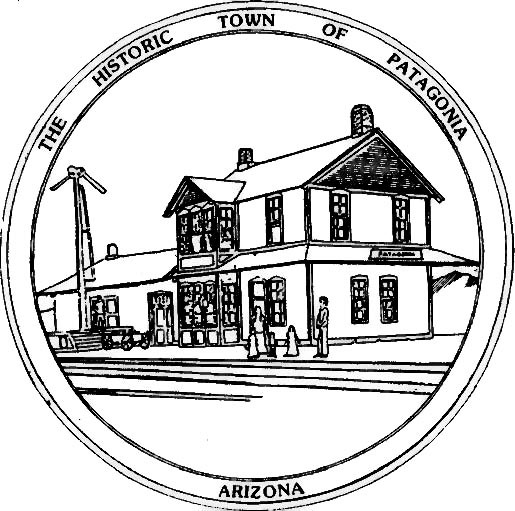 TOWN OF PATAGONIAPUBLIC NOTICETHIS IS A COURTESY POSTING OF AN EVENT AT WHICH A QUORUM OF THE FLOOD & FLOW COMMITTEE, THE TOWN COUNCIL OF PATAGONIA & THE PLANNING AND DEVELOPMENT COMMITTEE MAY BE PRESENT.THIS IS NOT AN OFFICIAL COMMITTEE MEETING AND NO OFFICIAL BUSINESS WILL BE CONDUCTED OR ANY OFFICIAL ACTION TAKEN.TUESDAY, APRIL 30, 2024 @ 5:30 P.M. AT PATAGONIA UNION SCHOOLSTHERE WILL BE A TOWN HALL FORUM LED BY ATTORNEY GENERAL KRIS MAYES.POSTED: 04/23/2024 BY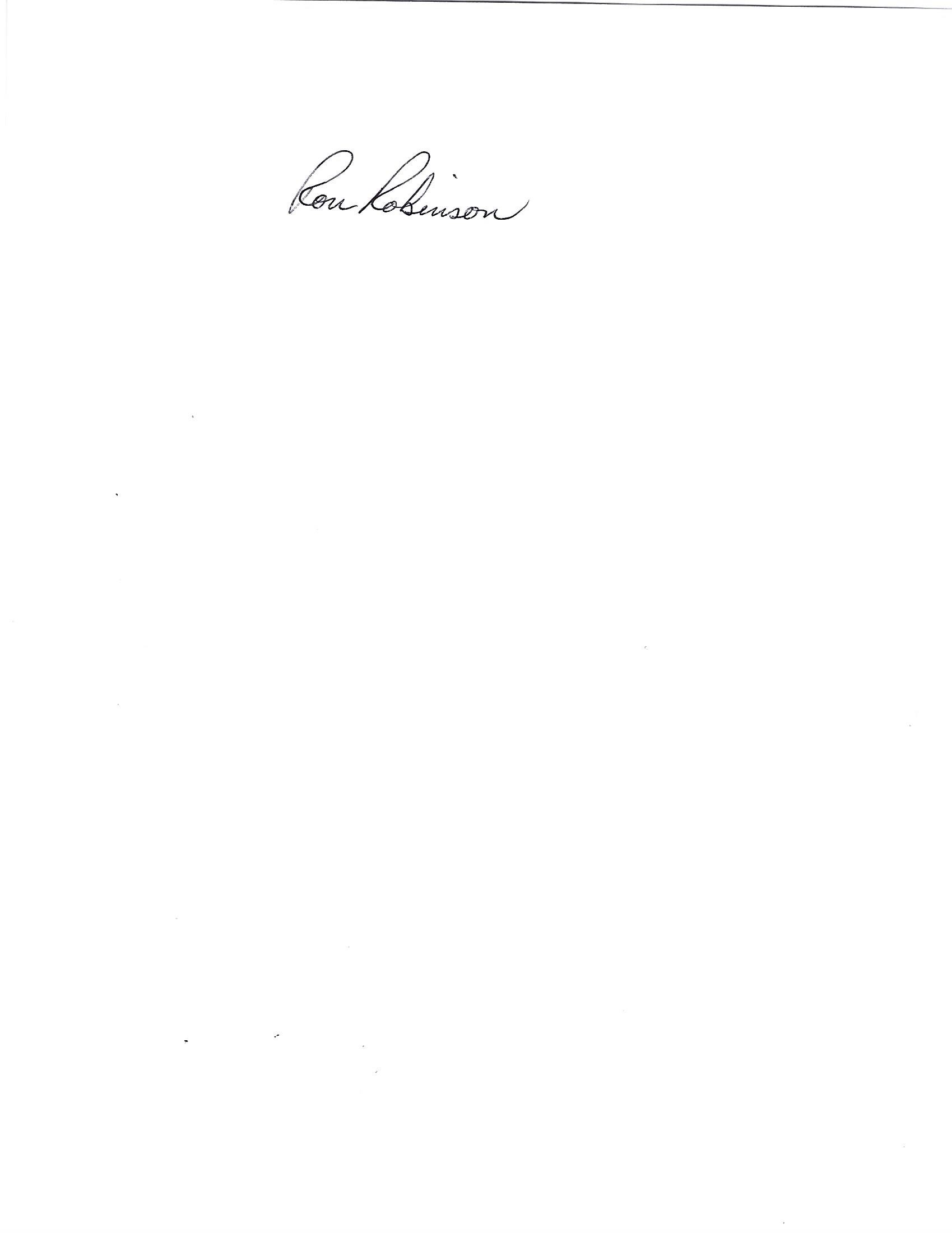 Ron Robinson, Town Clerk